République Algérienne Démocratique et Populaire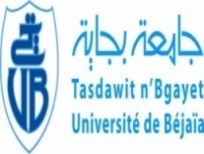            وزارة التعليم العالي و البحث العلمي                               جامعة بجاية        	       كــــلية العلوم الإنسانية و الإجتماعيةقسم العلوم الاجتماعية                                                                                                                                                                                                                                            Avis aux étudiants de L3 ORG et TRAVAIL(Ajournés)               Les étudiants de L3 ORG et TRAVAIL  (Ajournés), sont informés que l’examen de Rattrapage S2 du séminaire : Analyse Sociologique de l’entreprise  Algérienne  assuré par MR  HADERBACHE est programmé comme suit :Le Mercredi : 14/06/2017Heure : 12h30 à 14h00Salle : 04L’Administration